Собрание ПРЕДСТАВИТЕЛЕЙСЕЛЬСКОГО ПОСЕЛЕНИЯ ВАСИЛЬЕВКА
МУНИЦИПАЛЬНОГО РАЙОНА БЕЗЕНЧУКСКИЙ 
Самарской областиРЕШЕНИЕ     «05» марта 2020 г.	                                                                     № 171/75О внесении изменений в Правила землепользования и застройки сельского поселения Васильевка муниципального района Безенчукский Самарской области В соответствии со статьей 33 Градостроительного кодекса Российской Федерации, пунктом 20 части 1 статьи 14 Федерального закона от 06.10.2003 № 131-ФЗ «Об общих принципах организации местного самоуправления в Российской Федерации», с учетом заключения о результатах общественных обсуждений по проекту изменений в Правила землепользования и застройки сельского поселения Васильевка муниципального района Безенчукский Самарской области от 02.03.2020, Собрание представителей сельского поселения Васильевка муниципального района Безенчукский Самарской области решило:1. Внести следующие изменения в Правила землепользования и застройки сельского поселения Васильевка муниципального района Безенчукский Самарской области, утвержденные Собранием представителей сельского поселения Васильевка муниципального района Безенчукский Самарской области от 19.12.2013 № 87/28 (далее по тексту – Правила):1) статью 9 Правил изложить в следующей редакции:«Статья 9. Документация по планировке территории1. Подготовка документации по планировке территории осуществляется в целях обеспечения устойчивого развития территорий, в том числе выделения элементов планировочной структуры, установления границ земельных участков, установления границ зон планируемого размещения объектов капитального строительства.  2.      Видами документации по планировке территории являются:- проект планировки территории; -проект межевания территории.3. Порядок подготовки документации по планировке территории, разрабатываемой на основании решений Администрации сельского поселения Васильевка муниципального района Безенчукский Самарской области, и принятия решений об утверждении документации по планировке территории, порядка внесения изменений в такую документацию, порядка отмены такой документации или ее отдельных частей, порядка признания отдельных частей такой документации не подлежащими применению в соответствии с Градостроительным кодексом Российской Федерации, утверждается решением Собрания представителей сельского поселения Васильевка муниципального района Безенчукский Самарской области.»;2) статьи 10, 10.1, 11, 12 Правил признать утратившими силу;3) статью 13 изложить в следующей редакции:«Статья 13. Общие положения об организации и проведения общественных обсуждений, публичных слушаний по проектам документов в области градостроительной деятельности1. В целях соблюдения права человека на благоприятные условия жизнедеятельности, прав и законных интересов правообладателей земельных участков и объектов капитального строительства за исключением случаев, предусмотренных Градостроительным кодексом Российской Федерации и другими федеральными законами, по проектам документов в области градостроительной деятельности, указанным в пункте 2 настоящей статьи, проводятся общественные обсуждения или публичные слушания.2. Общественные обсуждения или публичные слушания проводятся по проектам следующих документов в области градостроительной деятельности:1) проекту генерального плана поселения, а также проектам, предусматривающим внесение изменений в указанный документ; 2) проекту Правил землепользования и застройки, а также проектам, предусматривающим внесение изменений в указанный документ; 3) проектам планировки территории поселения, а также проектам, предусматривающим внесение изменений в указанный документ;4) проектам межевания территории поселения, а также проектам, предусматривающим внесение изменений в указанный документ;5) проекту правил благоустройства территории поселения, а также проектам, предусматривающим внесение изменений в указанный документ;6) проектам решений о предоставлении разрешения на условно разрешенный вид использования земельного участка или объекта капитального строительства; 7) проектам решений о предоставлении разрешения на отклонение от предельных параметров разрешенного строительства, реконструкции объектов капитального строительства.3. Участниками общественных обсуждений или публичных слушаний по проектам, указанным в подпунктах 1 – 5 пункта 2 настоящей статьи являются граждане, постоянно проживающие на территории, в отношении которой подготовлены данные проекты, правообладатели находящихся в границах этой территории земельных участков и (или) расположенных на них объектов капитального строительства, а также правообладатели помещений, являющихся частью указанных объектов капитального строительства.4. Участниками общественных обсуждений или публичных слушаний по проектам, указанным в подпунктах 6 и 7 пункта 2 настоящей статьи являются граждане, постоянно проживающие в пределах территориальной зоны, в границах которой расположен земельный участок или объект капитального строительства, в отношении которых подготовлены данные проекты, правообладатели находящихся в границах этой территориальной зоны земельных участков и (или) расположенных на них объектов капитального строительства, граждане, постоянно проживающие в границах земельных участков, прилегающих к земельному участку, в отношении которого подготовлены данные проекты, правообладатели таких земельных участков или расположенных на них объектов капитального строительства, правообладатели помещений, являющихся частью объекта капитального строительства, в отношении которого подготовлены данные проекты, а в случае, предусмотренном частью 3 статьи 39 Градостроительного кодекса Российской Федерации, также правообладатели земельных участков и объектов капитального строительства, подверженных риску негативного воздействия на окружающую среду в результате реализации данных проектов.5. Организаторами общественных обсуждений или публичных слушаний являются:Администрация поселения – по проектам, предусмотренным подпунктами 1, 3 – 5 пункта 2 настоящей статьи;Комиссия – по проектам, предусмотренным подпунктами 2, 6 и 7 пункта 2 настоящей статьи.6. Порядок организации и проведения общественных или публичных слушаний по вопросам градостроительной деятельности на территории сельского поселения Васильевка муниципального района Безенчукский Самарской области, утвержден решением Собрания представителей сельского поселения Васильевка муниципального района Безенчукский Самарской области.»;4) статьи 14-16.7 Правил признать утратившими силу;2. Опубликовать настоящее решение в газете «Вестник сельского поселения Васильевка» в течение десяти дней со дня издания.4. Настоящее решение вступает в силу после его официального опубликования. Председатель Собрания представителейсельского поселения Васильевка муниципального района Безенчукский Самарской области                                                                               Н.Е. БыковаГлава сельского поселения Васильевка муниципального района Безенчукский Самарской области                                                                              Т.А. Баннова 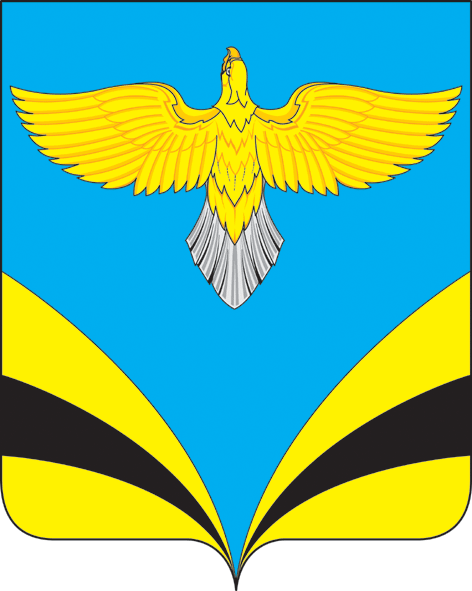 